AY Seal & Packing								www.alleghenyyork.com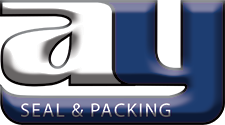 3995 N. George St.								(p)717-266-6617 (f) 717-266-6371Manchester, PA 17345							sales@alleghenyyork.comApplication for EmploymentAY Seal & Packing is an Equal Opportunity Educational Institution and EEO/Affirmative Action Employer committed to excellence through diversity.  Employment offers are made on the basis of qualifications, and without regard to race, sex, religion, national or ethnic origin, disability, age, veteran status, or sexual orientation. PLEASE TYPE OR PRINT.  Complete the entire application.  You may attach a resume, but you must still complete all questions; or your application will be deemed incomplete and may not be considered.  Please fill out each box (don't just indicate “See Resume.”)  Applications with missing or invalid job numbers will not be considered for any position.          EDUCATIONSKILLS:  Please list technical skills, clerical skills, trade skills, etc., relevant to this position.  Include relevant computer systems and  software packages of which you have a working knowledge, and note your level of proficiency (basic, intermediate, expert) WORK EXPERIENCE-Please detail your entire work history.  Begin with your current or most recent employer.  If you held multiple positions with the same organization, detail each position separately.  Attach additional sheets if necessary.  Omission of prior employment may be considered falsification of information. Please explain any gaps in employment.  Include full-time military or volunteer commitments.  PLEASE DO NOT complete this information with the notation “See Resume.”   PLEASE NOTE:  AY Seal & Packing  reserves the right to contact all current and former employers for reference information. References:  Please list  references that we may contact, include full name, company, title and current phone number.	Name:					Company and Title			Phone number  PLEASE READ CAREFULLY AND SIGN THAT YOU UNDERSTAND AND ACCEPT THIS INFORMATION. I certify that the information on this application and its supporting documents is accurate and complete.  I understand and agree that failure to fully complete the form, or misrepresentation or omission of facts,  represents grounds for elimination from consideration for employment, or termination after employment if discovered at a later date.  I authorize Allegheny York Co.  to investigate, without liability, all statements contained in this application and supporting materials.  I authorize references and former employers, without liability, to make full response to any inquiries in connection with this application for employment. If requested, I agree to submit to a physical exam, criminal and credit background investigation, and/or screening for illegal substances upon conditional offer of employment.  I understand that this document is NOT an offer of employment, and that an offer of employment, if tendered, does NOT constitute a contract for continued guaranteed employment.  I understand that staff employees of Allegheny York Co.  / AY Seal & Packing serve at-will, and the employment relationship may be terminated at any time by either party, or any or no reason, other than a reason prohibited by law. If employed, I will be required to furnish proof of eligibility to work in the United States, to file a State security questionnaire and State loyalty oath, and to comply with company and departmental regulations. I understand that if employed on a temporary basis, I would be paid for hours worked only, and would be ineligible for benefits including paid time off.   I understand that the first THREE  MONTHS of regular employment represent a provisional period, during which I would not be eligible to apply for transfer or promotion and during which I may be  terminated without right of appeal.Applicant Signature: _________________________________________	 Date:________________________					                    				Position Applying For:Name  (Last, First, Middle): Name  (Last, First, Middle): Name  (Last, First, Middle): Name  (Last, First, Middle): Name  (Last, First, Middle): Name  (Last, First, Middle): Other names under which you have attended school or been employed:Street Address: Street Address: Street Address: Street Address: City, State & Zip: City, State & Zip: City, State & Zip: Other names under which you have attended school or been employed:Social Security Number:Social Security Number:Home Phone:Home Phone:Home Phone:Work Phone:Work Phone:Other Phone: Are you eligible to work in the United States?Are you eligible to work in the United States?Are you eligible to work in the United States?Yes     NoYes     NoYes     NoMarital Status:Marital Status:Are you 18 years of age or older?Are you 18 years of age or older?Are you 18 years of age or older? Yes     No Yes     No Yes     NoIf NO,   what is your current age?If NO,   what is your current age?Are you currently employed?Are you currently employed?Are you currently employed?Yes      NoYes      NoYes      NoIf YES, what is your current job title & department?If YES, what is your current job title & department?Are a Veteran?Are a Veteran?Are a Veteran? Yes   No Yes   No Yes   NoIf YES, dates of Service and Branch. If YES, dates of Service and Branch. Are you related to any current Allegheny York Co. employee?Are you related to any current Allegheny York Co. employee?Are you related to any current Allegheny York Co. employee?Yes     NoYes     NoYes     NoIf YES, their name & their relationship to you?If YES, their name & their relationship to you?Do you have a valid driver’s license?Do you have a valid driver’s license?Do you have a valid driver’s license? Yes    No Yes    No Yes    NoIf YES, State of issuance, license #, and expiration date:If YES, State of issuance, license #, and expiration date:How did you learn about this employment opportunity at Allegheny York Co.?   Check all that apply:     Ad in newspaper Job Bulletin (Posting) /Walk-in Website       Dept. of Labor                                    Ad in magazine Referral by employee  Other:  How did you learn about this employment opportunity at Allegheny York Co.?   Check all that apply:     Ad in newspaper Job Bulletin (Posting) /Walk-in Website       Dept. of Labor                                    Ad in magazine Referral by employee  Other:  How did you learn about this employment opportunity at Allegheny York Co.?   Check all that apply:     Ad in newspaper Job Bulletin (Posting) /Walk-in Website       Dept. of Labor                                    Ad in magazine Referral by employee  Other:  How did you learn about this employment opportunity at Allegheny York Co.?   Check all that apply:     Ad in newspaper Job Bulletin (Posting) /Walk-in Website       Dept. of Labor                                    Ad in magazine Referral by employee  Other:  How did you learn about this employment opportunity at Allegheny York Co.?   Check all that apply:     Ad in newspaper Job Bulletin (Posting) /Walk-in Website       Dept. of Labor                                    Ad in magazine Referral by employee  Other:  How did you learn about this employment opportunity at Allegheny York Co.?   Check all that apply:     Ad in newspaper Job Bulletin (Posting) /Walk-in Website       Dept. of Labor                                    Ad in magazine Referral by employee  Other:  How did you learn about this employment opportunity at Allegheny York Co.?   Check all that apply:     Ad in newspaper Job Bulletin (Posting) /Walk-in Website       Dept. of Labor                                    Ad in magazine Referral by employee  Other:  How did you learn about this employment opportunity at Allegheny York Co.?   Check all that apply:     Ad in newspaper Job Bulletin (Posting) /Walk-in Website       Dept. of Labor                                    Ad in magazine Referral by employee  Other:  Name of SchoolCity/StateDid you graduate?If No, # of years left to graduateIf Yes,  date of GraduationDegree receivedMajorHigh School: Yes    NoGED: Yes    NoOther School: Yes    NoCollege: Yes    NoCollege: Yes    NoCollege: Yes    NoOther credentials/ licenses/ professional affiliations, etc., which are relevant to the job(s) for which you are applying.Other credentials/ licenses/ professional affiliations, etc., which are relevant to the job(s) for which you are applying.Other credentials/ licenses/ professional affiliations, etc., which are relevant to the job(s) for which you are applying.Other credentials/ licenses/ professional affiliations, etc., which are relevant to the job(s) for which you are applying.Other credentials/ licenses/ professional affiliations, etc., which are relevant to the job(s) for which you are applying.Other credentials/ licenses/ professional affiliations, etc., which are relevant to the job(s) for which you are applying.Other credentials/ licenses/ professional affiliations, etc., which are relevant to the job(s) for which you are applying.Dates Employed (most recent position)From:                 To         Full time        Part-timeIf part-time, # hrs./wk: Title: Starting Salary: Organization Name and Address: Organization Name and Address: Final Salary: Organization Name and Address: Organization Name and Address: Supervisor’s Name, Title and Phone  #: Other Reference Name, Title and Phone #: Contact my current references: At any time Only if I am a finalist candidatePrimary duties: Primary duties: Reason for Leaving: Dates Employed (most recent position)From:                   To Full time        Part-timeIf part-time, # hrs./wk: Title: Starting Salary: Organization Name and Address: Organization Name and Address: Final Salary: Organization Name and Address: Organization Name and Address: Supervisor’s Name, Title and Phone  #: Other Reference Name, Title and Phone #: Contact my current references: At any time Only if I am a finalist candidatePrimary duties: Primary duties: Reason for Leaving: Dates Employed (most recent position)From:                       To Full time        Part-timeIf part-time, # hrs./wk: Title: Starting Salary: Organization Name and Address: Organization Name and Address: Final Salary: Organization Name and Address: Organization Name and Address: Supervisor’s Name, Title and Phone  #: Other Reference Name, Title and Phone #: Contact my current references: At any time Only if I am a finalist candidatePrimary duties: Primary duties: Reason for Leaving: Dates Employed (most recent position)From:                     To Full time        Part-timeIf part-time, # hrs./wk: Title: Starting Salary: Organization Name and Address: Organization Name and Address: Final Salary: Organization Name and Address: Organization Name and Address: Supervisor’s Name, Title and Phone  #: Other Reference Name, Title and Phone #: Contact my current references: At any time Only if I am a finalist candidatePrimary duties: Primary duties: Reason for Leaving: 1.2.3.4.